CountryTitleINTRODUCTION[Please provide introduction of your proposal in this section]PROPOSAL[This template is intended for all proposals that Members wish to propose for the consideration of the APT Preparatory Group for PP-18In case:Members wish to propose draft PACPs for the consideration of the meetingMembers wish to submit candidate PACPs which were identified at the previous meeting for the consideration of the meetingPlease submit your contribution for draft PACP/candidate PACP using the “Template for PP-18 PACP.docx” and attached the file as annex to this proposal.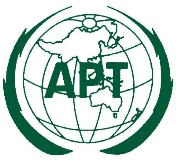 ASIA-PACIFIC TELECOMMUNITYDocument:APT PP18-4/INP-xx 4th Meeting of the APT Preparatory Group for PP-18 (APT PP18-4)Document:APT PP18-4/INP-xx 27 – 30 August 2018, Kuala Lumpur, MalaysiaXx August 2018